AG&D Montessori Lifestyle – Des pistes pour le confinementC’est par l’entraide, le partage et la solidarité que nous traverserons au mieux la période actuelle. Dès lors, l’équipe d’AG&D Montessori Lifestyle propose de mettre à disposition des accompagnants de personnes âgées, en EHPAD ou à domicile, des initiatives, idées et outils pratiques à déployer facilement pour adoucir le confinement des anciens. Tous ont été réalisés par des professionnels de terrain ou habitants d’EHPAD eux-mêmes et qui acceptent de les offrir au plus grand nombre.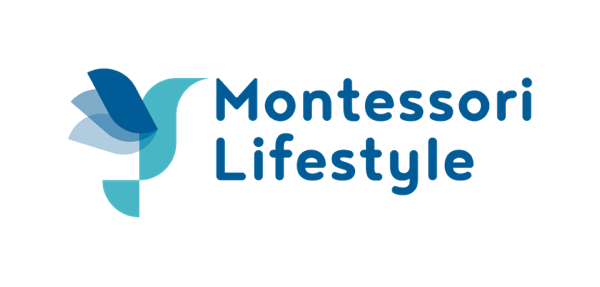 « Partage n°2 : Aider les personnes ayant des difficultés de mémoire à garder en tête l’essentiel ! »Voici trois exemples d’aides externes à installer à portée de vue ou de main des personnes isolées pour leur permettre de comprendre pourquoi elles sont seules, confinées dans leur chambre, et pour quelles raisons leurs habitudes ont changé. Vous pouvez en choisir une correspondant aux besoins de la personne et, par exemple, l’afficher sur le mur ou la poser sur la table de la personne.Un support de ce type vient répondre à un besoin spécifique d’une personne et permet de prévenir ou d’apaiser l’angoisse. Bien sûr, elles sont à ajuster en fonction des situations et des besoins de chaque personne accompagnée. Il ne vous reste plus qu’à l’installer de préférence après lecture et validation par la personne et, si possible, avec son aide !